SELF- AWARENESSDirections: Using the picture below, dedicate each piece of pie to an emotion you are feeling right now. You’re pie can be geared towards swimming or more towards how your are feeling during this time. Each piece is dedicated towards a different issue. The categories are “I sense”, “I feel”, “I think”, “I want”, “I do”. 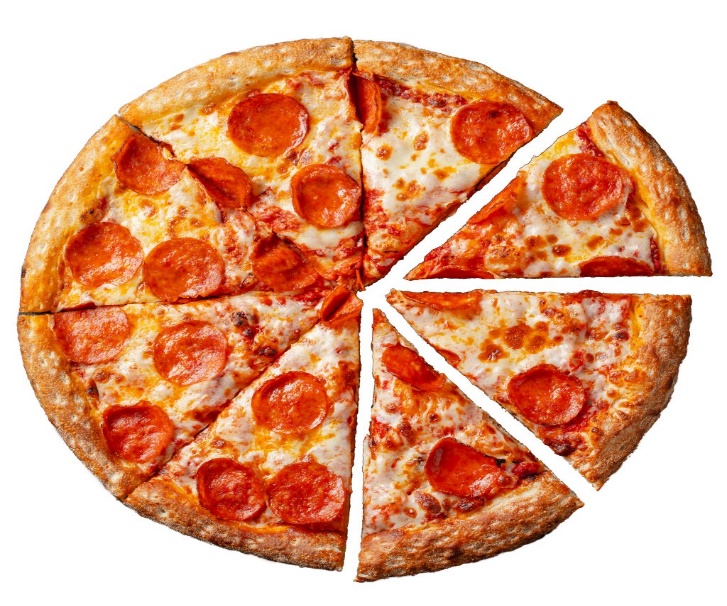 